Contest Rules & Form Submission Instructions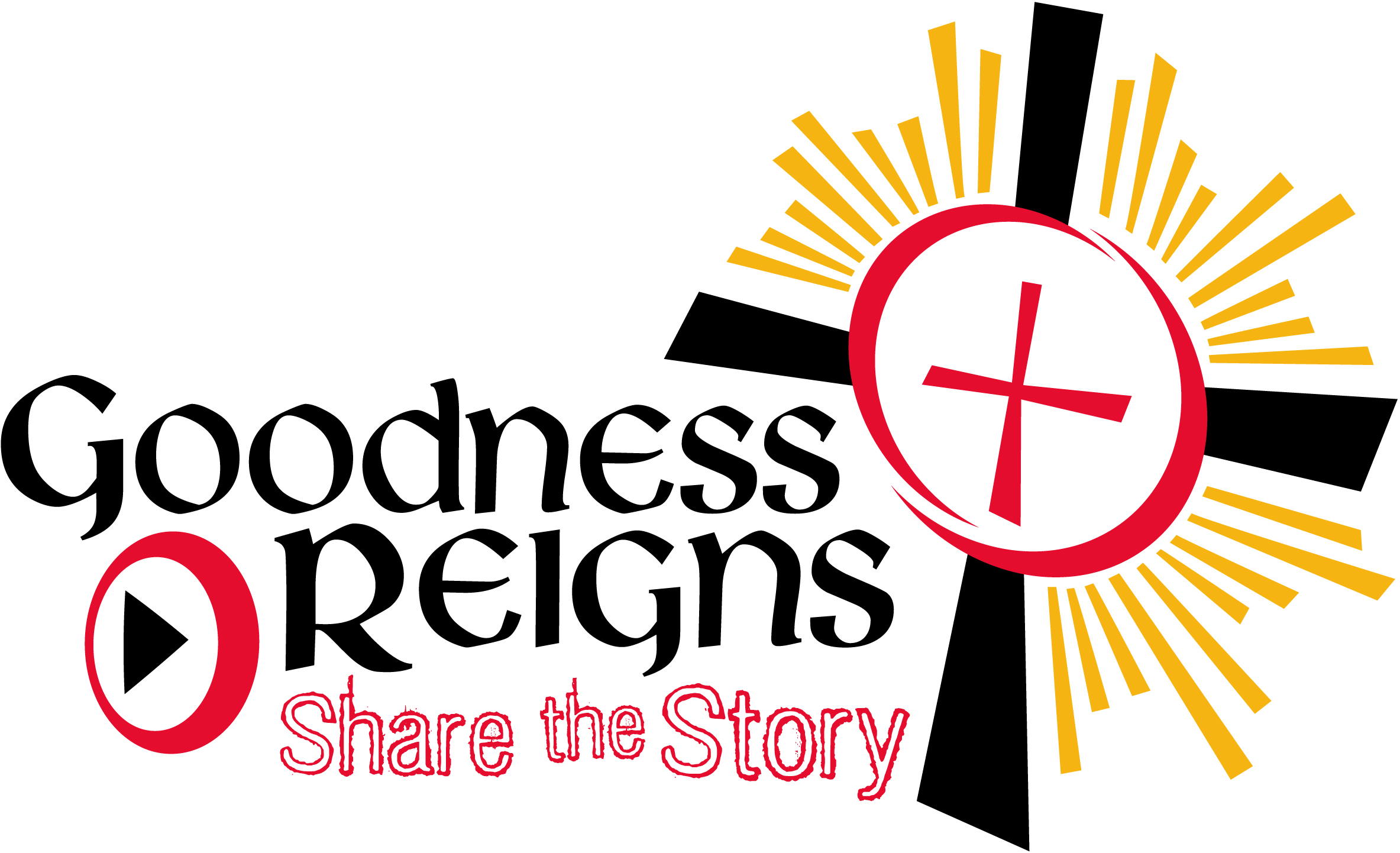 General rules for all contests and promotions offered by Goodness ReignsNote: Individual contests may have their own specific criteria and eligibility rules. [If interested in the “Share the Story” (YOUCAT/World Youth Day) Short Film Contest, please see additional rules below.]All Goodness Reigns contests are open to anyone worldwide regardless of ethnicity or religion. Some contests do stipulate age limits. Entrants under age 18 must have parental approval to participate. Participants may not re-submit an entry that was previously submitted to a Goodness Reigns contest.Participants may only submit an entry once but may submit multiple entries with completed entry forms for each film submitted. Important! All submitted material must be original work or be properly credited within your film entry. Unless you use material deemed in the public domain, you may not include in your film submissions any copyrighted film, audio or art unless you receive written permission—a letter or media release form--from the owner of the intellectual property. When participants use material deemed in the public domain please include sufficient reference in the closing credits. Check the Internet if you need further explanation.Important!  Media release forms must be signed by anyone appearing in your entry or who are supplying audio or other original content. The Media Release Form may be downloaded from the following location: http://goodnessreigns.com/home/wp-content/uploads/2012/05/GR-Media-Release-4_18_12.pdf.Signed media release forms must be emailed, faxed or sent by snail mail on or before the submission deadline to: 
Goodness ReignsP.O. Box 6345Louisville, KY  40206Fax: (502) 897-7383Email: Suzanne@GoodnessReigns.comAll Goodness Reigns participants agree to allow Goodness Reigns to use their names or likeness for promotional purposes without further compensation and may be required to sign a media release form. Employees or agents of Goodness Reigns and their families, advertising agencies or representatives are ineligible to enter contests offered by Goodness Reigns. Winners may not request substitution or other consideration from the originally awarded prize. Goodness Reigns reserves the right to revoke prizes if the winner does not meet any or all eligibility requirements, even though an announcement has been made publicly indicating that person is a winner.Important! A 1099 MISC Form will be completed and filed with the Internal Revenue Service for each winner who receives prizes/awards/travel packages valued at $600 or more over the course of a calendar year. All local, state and federal taxes are the sole responsibility of the winner.  Goodness Reigns, when due to the unavailability of promoted prizes, may substitute another prize of equal or greater value for the prize originally won. Goodness Reigns is not responsible or liable for prizes awarded to an event that is canceled due to circumstances beyond its control.With respect to any disputes regarding individual contests, the decision by the Goodness Reigns Board of Directors is final.Goodness Reigns, its agencies or affiliates shall not be liable for any claim, injury or damage from any Goodness Reigns contest prize or travel experience.All entries become the property of Goodness Reigns. Participants maintain the right to continue to use their film entry, but Goodness Reigns also maintains the right to use the entry on its websites and in materials to promote its mission. All rules are subject to change without notice.Guidelines for Film ContentParticipants must observe specified time limits for their film submissions or face disqualification.Entries must illustrate respect for all people regardless of gender, race or creed, and must not contain any nudity or unnecessary and excessive violence as well as content that would be considered by the general community as offensive or in poor taste.Entries must be in line with the teachings of the Catholic Church. Please consult the Youth Catechism (also known as the “YOUCAT) or view the online version of  the Catechism of the Catholic Church at ADD WEBSITE ADDRESSEntries must promote a respect for all creation.Additional Rules for the “Share the Story” (YOUCAT/World Youth Day) Short Film Contest (Please be sure to read the general contest rules above)Age Limit: The “Share the Story” Short Film Contest is open to people of all ages, particularly to youth and young adults. Winners interested in receiving travel packages to World Youth Day must be at least age 18 by the date of the international event.  (Consideration of younger travelers is possible but depends on the circumstances, such as the ability for a parent to travel as well.) Award winners under age 18 may be required to choose cash or photo equipment instead of travel packages as they may not travel without a parent or guardian. Winners age 18 by the time World Youth Day takes place will be part of the Goodness Reigns WYD contingency. If space is available, travel arrangements may be possible for family and friends to attend WYD with award winners.All award recipients choosing to travel to World Youth Day as their prize must complete the Code of Conduct and Liability Release forms prior to departure. Failure to do so will result in the forfeit of prizes.If submitting an entry as part of a group, the individual submitting the entry will be the person Goodness Reigns will  maintain contact with during the judging/award/travel process.If a youth group or high school class with youth under the age of 18 wins and wishes t travel to World Youth Day,  then there must be present at least two adults for every four minors traveling. Please direct any questions you may have to Suzanne Haugh at Suzanne@GoodnessReigns.com or call (502) 468-4688.To submit a film, follow the instructions found at this link:http://goodnessreigns.com/home/gr-2013-share-teh-story-registration-form/